РЕШЕНИЕот 19.06.2017 г. № 276                                                                           с. Усть - Ницинское	О назначении выборов депутатов Думы Усть-Ницинского сельского поселения четвертого созыва       В связи с истечением срока полномочий депутатов Думы Усть-Ницинского сельского поселения третьего созыва, руководствуясь статьями 8, 9, пунктами 1 и 3 статьи 10, пунктом 3 статьи 81 Федерального закона «Об основных гарантиях избирательных прав и права на участие в референдуме граждан Российской Федерации», пунктами 1,2 и 3 статьи 11, пунктами 1 и 5 статьи 12 Избирательного кодекса Свердловской области, Уставом Усть-Ницинского сельского поселения, Дума Усть-Ницинского сельского поселения РЕШИЛА:Назначить на воскресенье 10 сентября 2017 года выборы депутатов Думы Усть-Ницинского сельского поселения четвертого созыва.Провести указанные выборы по схеме пятимандатных избирательных округов, утвержденной решением Думы Усть-Ницинского сельского поселения от 15.01.2013 г. № 258 сроком на 10 лет.Направить настоящее решение и схему пятимандатных избирательных округов для опубликования в редакцию районной газеты «Коммунар» и разместить на официальном сайте Усть-Ницинского сельского поселения в информационно-телекоммуникационной сети «Интернет»: www.усть-ницинское.рф.Направить настоящее решение в Избирательную комиссию Свердловской области и Слободо-Туринскую районную территориальную избирательную комиссию.Контроль за исполнением настоящего решения возложить на комиссию по регламенту, социальным вопросам, местному самоуправлению (председатель Кость А.М.).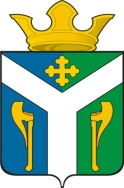 ДУМАУсть – Ницинского сельского поселенияСлободо – Туринского муниципального районаСвердловской областиПредседатель  Думы Усть-Ницинского сельского поселения_______________ Ю.В. ВостриковГлава Усть-Ницинскогосельского поселения	                                                                               ___________________К.Г. Судакова                      